MODELLO DI PIANIFICAZIONE DELLA CAPACITÀ ITIL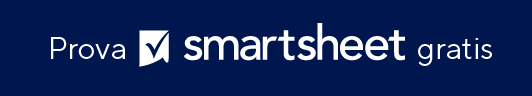 La gestione della capacità ITIL garantisce che l'attuale capacità di servizio e infrastruttura possa supportare la fornitura di servizi in base agli obiettivi concordati a livello di servizio. Inoltre, è possibile utilizzare la pianificazione della capacità per calcolare le risorse aggiuntive necessarie a sostenere la crescita futura. Questo modello fornisce le informazioni utilizzate con maggiore frequenza per la pianificazione della capacità futura.PIANIFICAZIONE DELLA CAPACITÀQuando si analizzano i servizi che l'IT fornisce all'azienda, valutare l'impatto dei tempi di inattività è essenziale. Questo diagramma di analisi dell'impatto aziendale può essere utilizzato per comprendere pienamente la criticità di ogni servizio e il perché.ANALISI DELL'IMPATTO AZIENDALEPIANIFICAZIONE DELLA CAPACITÀANALISI DELL'IMPATTO AZIENDALESERVIZIOREQUISITI DI CAPACITÀ% AUMENTO RICHIESTO PER ANNOCAPACITÀ SOGLIAPIANO DI RISPOSTAArchiviazione e-mail<requisiti capacità><aumento stimato><Quale capacità richiede una modifica?><Qual è il piano quando si raggiunge una soglia?>SERVIZIOIMPATTOCOSTO DELL'IMPATTODETTAGLIInternetCritico5.000 $/oraL'intera organizzazione dipende dall'accesso a Internet durante l'orario di lavoro. Senza accesso a Internet, i reparti di vendita, supporto, contabilità e ricerca non saranno in grado di svolgere il proprio lavoro, causando un arresto delle attività che generano entrate. SERVIZIOREQUISITI DI CAPACITÀ% AUMENTO RICHIESTO PER ANNOCAPACITÀ SOGLIAPIANO DI RISPOSTASERVIZIOIMPATTOCOSTO DELL'IMPATTODETTAGLIDICHIARAZIONE DI NON RESPONSABILITÀQualsiasi articolo, modello o informazione sono forniti da Smartsheet sul sito web solo come riferimento. Pur adoperandoci a mantenere le informazioni aggiornate e corrette, non offriamo alcuna garanzia o dichiarazione di alcun tipo, esplicita o implicita, relativamente alla completezza, l’accuratezza, l’affidabilità, l’idoneità o la disponibilità rispetto al sito web o le informazioni, gli articoli, i modelli o della relativa grafica contenuti nel sito. Qualsiasi affidamento si faccia su tali informazioni è pertanto strettamente a proprio rischio.